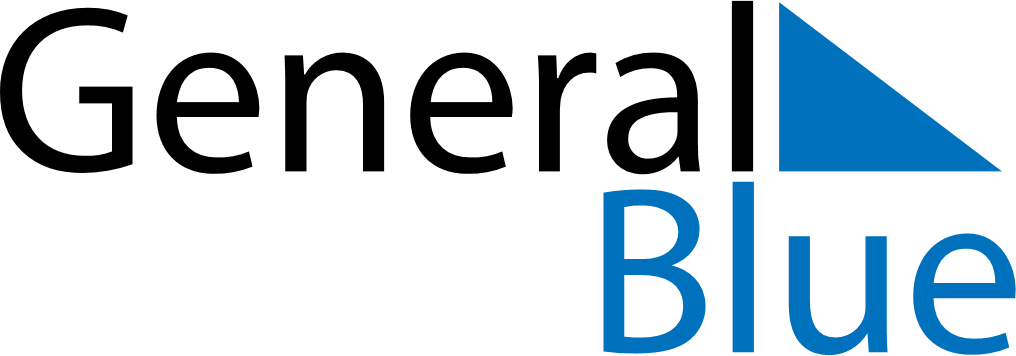 November 2024November 2024November 2024November 2024November 2024November 2024Coeur d’Alene, Idaho, United StatesCoeur d’Alene, Idaho, United StatesCoeur d’Alene, Idaho, United StatesCoeur d’Alene, Idaho, United StatesCoeur d’Alene, Idaho, United StatesCoeur d’Alene, Idaho, United StatesSunday Monday Tuesday Wednesday Thursday Friday Saturday 1 2 Sunrise: 7:31 AM Sunset: 5:29 PM Daylight: 9 hours and 58 minutes. Sunrise: 7:32 AM Sunset: 5:28 PM Daylight: 9 hours and 55 minutes. 3 4 5 6 7 8 9 Sunrise: 6:34 AM Sunset: 4:26 PM Daylight: 9 hours and 52 minutes. Sunrise: 6:35 AM Sunset: 4:25 PM Daylight: 9 hours and 49 minutes. Sunrise: 6:37 AM Sunset: 4:23 PM Daylight: 9 hours and 46 minutes. Sunrise: 6:39 AM Sunset: 4:22 PM Daylight: 9 hours and 43 minutes. Sunrise: 6:40 AM Sunset: 4:20 PM Daylight: 9 hours and 40 minutes. Sunrise: 6:42 AM Sunset: 4:19 PM Daylight: 9 hours and 37 minutes. Sunrise: 6:43 AM Sunset: 4:18 PM Daylight: 9 hours and 34 minutes. 10 11 12 13 14 15 16 Sunrise: 6:45 AM Sunset: 4:16 PM Daylight: 9 hours and 31 minutes. Sunrise: 6:46 AM Sunset: 4:15 PM Daylight: 9 hours and 29 minutes. Sunrise: 6:48 AM Sunset: 4:14 PM Daylight: 9 hours and 26 minutes. Sunrise: 6:49 AM Sunset: 4:13 PM Daylight: 9 hours and 23 minutes. Sunrise: 6:51 AM Sunset: 4:11 PM Daylight: 9 hours and 20 minutes. Sunrise: 6:52 AM Sunset: 4:10 PM Daylight: 9 hours and 18 minutes. Sunrise: 6:54 AM Sunset: 4:09 PM Daylight: 9 hours and 15 minutes. 17 18 19 20 21 22 23 Sunrise: 6:55 AM Sunset: 4:08 PM Daylight: 9 hours and 13 minutes. Sunrise: 6:57 AM Sunset: 4:07 PM Daylight: 9 hours and 10 minutes. Sunrise: 6:58 AM Sunset: 4:06 PM Daylight: 9 hours and 8 minutes. Sunrise: 6:59 AM Sunset: 4:05 PM Daylight: 9 hours and 5 minutes. Sunrise: 7:01 AM Sunset: 4:04 PM Daylight: 9 hours and 3 minutes. Sunrise: 7:02 AM Sunset: 4:03 PM Daylight: 9 hours and 0 minutes. Sunrise: 7:04 AM Sunset: 4:02 PM Daylight: 8 hours and 58 minutes. 24 25 26 27 28 29 30 Sunrise: 7:05 AM Sunset: 4:02 PM Daylight: 8 hours and 56 minutes. Sunrise: 7:06 AM Sunset: 4:01 PM Daylight: 8 hours and 54 minutes. Sunrise: 7:08 AM Sunset: 4:00 PM Daylight: 8 hours and 52 minutes. Sunrise: 7:09 AM Sunset: 3:59 PM Daylight: 8 hours and 50 minutes. Sunrise: 7:10 AM Sunset: 3:59 PM Daylight: 8 hours and 48 minutes. Sunrise: 7:12 AM Sunset: 3:58 PM Daylight: 8 hours and 46 minutes. Sunrise: 7:13 AM Sunset: 3:58 PM Daylight: 8 hours and 44 minutes. 